I-MERKEZİN MİSYON VE VİZYONUTeleiletişim ve enformatik teknolojileri alanında disiplinlerarası araştırma ve teknoloji uygulamaları için ulusal bir platform oluşturmak,Teleiletişim ve enformatik teknolojileri konusunda ulusal ve uluslararası işbirliğini sağlamak,Teleiletişim ve enformatik teknolojileri konusunda ortak araştırma ve eğitim etkinlikleri düzenlemekII-MERKEZİN TARİHÇESİ, AMACI VE HEDEFLERİTETAM, Teleiletişim ve Enformatik Teknolojileri Uygulama ve Araştırma Merkezi,• Teleiletişim ve enformatik teknolojileri alanında disiplinlerarası araştırma ve teknoloji uygulamaları için ulusal bir platform oluşturmak,• Teleiletişim ve enformatik teknolojileri konusunda sanayi dahil ulusal ve uluslararası işbirlikleri sağlamak,
• Teleiletişim ve enformatik teknolojileri konusunda ortak araştırma ve eğitim etkinlikleri düzenlemekamaçlarıyla, 41 Kurucu Üye tarafından ilgili YÖK mevzuatı çerçevesinde Boğaziçi Üniversitesi Rektörlüğü’ne bağlı bir birim olarak 6 Eylül 2013’de kurulmuştur. TETAM’daki aktivitelerin ana kaynağı olan eski adlarıyla DPT/Kalkınma Bakanlığı destekli TAM Proje doktora öğrencisi finansal destek modeli, özellikle tez aşamasında olan doktora öğrencilerinin başka bir iş yerinde çalışmadan, sözleşmeli personel mevzuatı çerçevesinde tam-zamanlı olarak doktora tez araştırmalarına yoğunlaşmalarını, araştırmaları ile ilgili konferans, sempozyum, çalıştay gibi bilimsel toplantılara katılımını ve disiplinlerarası ortak araştırma mekanı ve altyapısını kullanmalarını hedeflemektedir. TAM Projesi’nde desteklenmekte olan doktora öğrencileri ve diğer araştırmacılar için disiplinlerarası bir araştırma mekanı yaratılması amacıyla TAM Projesi çerçevesinde yeni bir araştırma mekanı (TAM Binası) inşa edilmesi de öngörülmüş ve gerçekleştirilmiştir. 2006’da DPT’na önerilen, DPT tarafından uygun bulunan ve 2007 başından bu yana yapılan çalışmalar sonucunda uygulanabilirliği gösterilen TAM Projesi finansal destek modeli Türkiye’nin öğretim üyesi ve doktoralı araştırmacı insangücü açığını kapatıp Avrupa Birliği doktoralı araştırmacı ortalamasını yakalaması açısından önemli bir katkıdır. TETAM’da 64 öğretim üyesi işbirliği yapmaktadır. TETAM’da yer alan öğretim üyelerinin danışmanlığını yaptığı doktora öğrencisi  sayısı yaklaşık 150, TETAM’a destek veren bölümlerdeki doktora öğrencisi sayısı ise yaklaşık 250’dir. Dolayısıyla, Boğaziçi Üniversitesi’nin bu projede yer alan bölümleri teleiletişim ve enformatik alanında Türkiye’de önemli bir lisansüstü eğitim ve araştırma kapasitesine sahiptir.Teleiletişim ve enformatik alanlarında doktora öğrencilerinin yetiştirileceği araştırma konuları ise, ülkemizin akademisyen ihtiyaçları göz önüne alınarak, telsiz ağlar, teleiletişim, çoklu ortam, bilgisayar donanım-işletim sistemleri, bilişim uygulamaları, tele sağlık-biyoinformatik-biyomedikal uygulamaları, uydu-heterojen sistemler ve bilgisayarlarda güvenlik olarak sekiz altgrup içinde organize edilmiş durumdadır.TETAM’daki aktivitelerin ana kaynağı olan eski adlarıyla DPT/Kalkınma Bakanlığı destekli TAM Proje, 2007 başından bu yana doktora öğrencilerinin desteklenmesinde ve disiplinlerarası ortak bir araştırma mekanı ve altyapısının ortaya çıkartılmasında önemli bir rol oynamıştır. TAM Proje’de süre gelen çalışmaların genişletilerek ve sanayi işbirliğinin artırılarak bir uygulama ve araştırma merkezi çerçevesinde organize edilmesi TETAM’ın en önemli amacıdır.TETAM’ın amacı merkezin kapsama alanına giren konularda interdisipliner araştırma çalışmaları yaparak doktora öğrencisi yetistirmek, ülke ekonomisine katkıda bulunacak yüksek katma değere sahip ürünler, teknolojiler, uygulamalar geliştirmektir.III-MERKEZİN TEMEL POLİTİKA VE ÖNCELİKLERİTETAM’ın temel politikalarından biri teleiletişim ve enformatik konularını içeren interdisipliner araştırma çalışmalarının yürütülebileceği fiziksel ve organizasyonel bir platform oluşturmaktır. Bu araştırmalar için kullanılabilecek laboratuar, açık ve kapalı ofis alanları ve çalıştay merkezi vardır.Bu amaçla üyelerini aktif olmaya, Avrupa Topluluğu, Kalkınma Bakanlığı, TÜBİTAK, özel sektör gibi  üniversite dışı kaynaklardan araştırma projesi almaya teşvik etmektedir. Bu yönde üniversite TTO ile işbirliği yaparak eşgüdüm ile çalışmaktadır. Yürütülen araştırma çalışmalarının uluslararası bilime katkısı yüksek, doktora seviyesinde olması öncelikleri arasındadır.TETAM, Boğaziçi Üniversitesi tarafından Tübitak 1000 Araştırma Stratejisi olarak belirlenen Enformatik alanında, yapılan strateji çalışmalarında aktif olarak rol almıştır. 20.03.2017 tarihinde yapılan TETAM Genel kurulunda, Strateji dökümanı taslağı görüşülüp kabul edilmiştir. Bu strateji çerçevesinde, kalıcı olarak oluşturulan, Endüstri 4.0 platformunun toplantılarına TETAM ev sahipliği yapmış ve veri bilimi alanında eğitimler düzenlemiştir. Endüstri 4.0 alanında, dış paydaşlarla ortak araştırmalar yapmak, merkezin öncelikleri arasındadır.IV-MERKEZDE YETKİ, GÖREV VE SORUMLULUKLAR a) Merkez Müdürü: Prof. Dr. Lale Akarun      Merkez Müdür Yardımcıları: Prof. Dr. Cem Ersoy, Prof. Dr. Günhan Dündar       Yönetim Kurulu Üyeleri: Prof. Dr. Murat Saraçlar, Prof. Dr. Tuna Tuğcub) Teşkilat Şeması V-MERKEZ TARAFINDAN DÜZENLENEN EĞİTİM PROGRAMLARIVI-MERKEZ TARAFINDAN SUNULAN DANIŞMANLIK HİZMETLERİVII-TOPLUMA HİZMETTETAM tarafından yapılan araştırma ve faaliyetlerin pek çoğu, sürüdürülebilir kalkınma hedefleri doğrultusunda ve topluma hizmet kategorisindedir. Bunlar üç  ana başlık altında gruplanabilir:1. Dijital Dönüşüm: Sürdürülebilir kalkınma için dijital dönüşüm, 7,8,9, ve 12 numaralı Sürüdürülebilir kalkınma hedeflerine hizmet etmektedir. Endüstri 4.0 Platformu etrafında düzenlenen faaliyetler, bu kapsamda değerlendirilebilir.2. Sürüdürülebilir şehirler ve toplum, 11. Sürdürülebilir kalkınma hedefidir. Akıllı şehirler ve afetlere hazırlık kapsamında yapılan çalışmalar, bu kapsamdadır. Depremlere hazırlık, sismik verilerin işlenmesi benzeri çalışmalar bu kapsamda değerlendirilebilir. 3. Sağlık ve kaliteli yaşam, 3 numaralı sürdürülebilir kalkınma hedefidir. Biyomedikal görüntüleme, giyilebilir sensörlerle sağlık verilerinin toplanması ve işlenmesi benzeri çalışmalarımız, bu kapsamdadır.VIII-ARAŞTIRMA LABORATUVARLARIIX-MERKEZ TARAFINDAN DÜZENLENEN BİLİMSEL TOPLANTILARX-MERKEZ PERSONELİNİN MERKEZ AMAÇLARI ÇERÇEVESİNDE KATILMIŞ OLDUĞU TOPLANTILARXI-MERKEZ ÜYELERİNİN ALDIKLARI HİZMET, BİLİM-SANAT, TEŞVİK ÖDÜLLERİXII-MERKEZDE SÜRDÜRÜLEN PROJELER VE RAPOR DÖNEMİNDE TAMAMLANAN PROJELERProje Adı			: Personal Technologies for Affective HealthYürütücüsü			: Cem ErsoyDestekleyen Kuruluşlar	: Avrupa BirliğiBaşlangıç Yılı	: 2016Durumu	: TamamlandıProje Adı			: TAM: Teleiletişim ve Enformatik Alan Araştırmacı ve                                                              Akademisyen Yetiştirme MerkeziYürütücüsü			: Cem ErsoyDestekleyen Kuruluşlar	: T.C.C. Strateji ve Bütçe Başkanlığı Başlangıç Yılı	: 2007Durumu			: Devam EdiyorProje Adı			: TETAM Derin Öğrenme Sunucusu (altyapı)Yürütücüsü			: Cem ErsoyDestekleyen Kuruluşlar	: BAPBaşlangıç Yılı	: 2020Durumu	: Devam EdiyorProje Adı			: Türk İşaret Dili Videolarının Görsel Sorgularla AranmasıYürütücüsü			: Lale AkarunDestekleyen Kuruluşlar	: TÜBİTAKBaşlangıç Yılı	: 2018Durumu	: TamamlandıProje Adı			: SAYEMYürütücüsü			: Cem ErsoyDestekleyen Kuruluşlar	: TÜBİTAK / ARÇELİKBaşlangıç Yılı	: 2021Durumu	: Devam EdiyorProje Adı	: ÖZEL 5 G AğlarYürütücüsü			: Tuna TuğcuDestekleyen Kuruluşlar	: HuaweiBaşlangıç Yılı	: 2021Durumu	: Devam EdiyorProje Adı			: Literatür ve Taramaları İncelemek,Yöntemsel Tavsiyeler ve                                                              Ar-Ge Kapsamlı Sorulara Yanıt DanışmanlıkYürütücüsü			: Tuna TuğcuDestekleyen Kuruluşlar	: -Başlangıç Yılı	: 2021Durumu	: Devam EdiyorProje Adı			: Insansız Hava Aracı Videolarında Çoklu Nesne Tespit ve                                                             TakibiYürütücüsü			: Ayşın ErtüzünDestekleyen Kuruluşlar	: TÜBİTAKBaşlangıç Yılı	: 2020Durumu	: Devam EdiyorProje Adı			: Bulut Tabanlı Ayrıcalıklı Erişim Sistemi Yürütücüsü			: Emin AnarımDestekleyen Kuruluşlar	: TÜBİTAK-ARDEB Destekli AraştırmaBaşlangıç Yılı	: 2017Durumu	: TamamlandıProje Adı			: Voksel Arası Tutarsız Hareket MRG Parametrelerinin Sayısal                                                              Kestirimi Gerçekleştirilmesi ve Karaciğer Patolojilerinin                                                              Makine Öğrenme ile SınıflandırılmasıYürütücüsü			: Alpay ÖzcanDestekleyen Kuruluşlar	: BAPBaşlangıç Yılı	: 2021Durumu	: Devam EdiyorProje Adı			: SRR Tabanlı Biyosensör Okuma DevresiYürütücüsü			: Faik BaşkayaDestekleyen Kuruluşlar	: BAPBaşlangıç Yılı	: 2019Durumu	: Devam ediyorProje Adı			: Abstract Reasoning and Life-Long Learning Via Symbol and                                                              Rule DiscoveryYürütücüsü			: Emre UğurDestekleyen Kuruluşlar	: TÜBİTAKBaşlangıç Yılı	: 2021Durumu	: Devam EdiyorProje Adı			: Wearable Flexible Sensor Supported Lower Body                                                              Exoskeleton SystemYürütücüsü			: Emre UğurDestekleyen Kuruluşlar	: TÜBİTAKBaşlangıç Yılı	: 2020Durumu	: Devam EdiyorProje Adı			: Robots Understanding Their Actions by Imagining Their                                                               Effects Yürütücüsü			: Emre UğurDestekleyen Kuruluşlar	: EU-H2020-ICTBaşlangıç Yılı	: 2017Durumu	: TamamlandıProje Adı			: A Computational Model of Event Learning and Segmentation:                                                             Event Granularity, Sensory Reliability and Expectation Yürütücüsü			: Emre UğurDestekleyen Kuruluşlar	: BAPBaşlangıç Yılı	: 2020Durumu	: TamamlandıProje Adı			: KimDil: Kimyasal Dilde Makine Çevirisi ile Hedef Odaklı İlaç                                                              TasarımıYürütücüsü			: Arzucan ÖzgürDestekleyen Kuruluşlar	: TÜBİTAKBaşlangıç Yılı	: 2020Durumu	: Devam EdiyorProje Adı			: Kan Beyin Bariyer Bozulumu Için Atardamar Fırıl                                                              Etiketleme (Bbb-Asl) Tekniğinin Beyin Tümörlerinde                                                              Değerlendirilmesi (Jpnd `Debbie' Projesi- İş Paketi 5)Yürütücüsü			: Esin Öztürk IşıkDestekleyen Kuruluşlar	: Avrupa Birliği-1071 TÜBİTAKBaşlangıç Yılı	: 2021Durumu	: Devam EdiyorProje Adı			: Kortikal ve Striatal Gaba'erjik İşlevselliğin, İleri Beslemeli                                                              Motor Kontrolde Bozulma Üzerinden, Kompulsiyon                                                              Gelişimindeki Rolünün, Fonksiyonel Manyetik Rezonans                                                              Görüntüleme (fMRG) ve Manyetik Rezonans Spektroskopi                                                              (MRS) ile DeğerlendirilmesiYürütücüsü			: Esin Öztürk IşıkDestekleyen Kuruluşlar	: TÜBİTAKBaşlangıç Yılı	: 2021Durumu	: Devam EdiyorProje Adı			: Beyin Zarı Tümörlerinin Genetik Alt Tiplerinin Noninvaziv                                                              Belirlenmesi Amaçlı İleri Manyetik Rezonans Görüntüleme                                                              ve Makine Öğrenme Temelli Ürün GeliştirilmesiYürütücüsü			: Esin Öztürk IşıkDestekleyen Kuruluşlar	: TÜBİTAKBaşlangıç Yılı	: 2020Durumu	: Devam EdiyorProje Adı			: Glial Beyin Tümörlerinin Genetik, Metabolik ve                                                             Histopatolojik Özelliklerini Manyetik Rezonans                                                              Görüntüleme ile Non-invaziv Olarak Gösterebilecek Tanısal                                                              Ürün Geliştirilmesi Yürütücüsü			: Esin Öztürk IşıkDestekleyen Kuruluşlar	: TÜBİTAKBaşlangıç Yılı	: 2017Durumu	: TamamlandıProje Adı			: Manyetik Rezonans Görüntüleme Sistemleri İçin 1H                                                               Bilateral, Esnek Meme Bobini Tasarımı Yürütücüsü			: Esin Öztürk IşıkDestekleyen Kuruluşlar	: TÜBİTAKBaşlangıç Yılı	: 2017Durumu	: TamamlandıXIII- MERKEZ ÜYELERİNCE MERKEZ FAALİYET ALANINDA YAYIMLANAN BİLİMSEL YAYINLARKitap BölümüOztop, E., Uğur, E., Lifelong Robot Learning, Ang M.H., Khatib O., Siciliano B. (eds), Encyclopedia           of Robotics. Springer, Berlin, Heidelberg, 2021.Buz Yaluğ, B., Arslan, D.B., Öztürk-Işık, E., 'Prospect of data science and artificial intelligence for           patient specific neuroprostheses' in 'Somatosensory Feedback for           Neuroprosthetics'. (Elsevier/Academic Press).MakaleDurusoy, G., Yıldırım, Z., Acar, B., “B-Tensor: Brain Connectome Tensor Factorization for           Alzheimer's Disease”, IEEE Journal of Biomedical and Health Informatics, 25/5: 1591-1600,           2021.Aydın, C.R., Güngör, T., Sentiment Analysis in Turkish: Supervised, Semi-supervised, and           Unsupervised Techniques, Natural Language Engineering, Vol.27(4), 2021, p.455-483.Yıldırım, M., Aykan Kılıç, A., Anarım, E., “Boğaziçi University Mouse Dynamics Dataset”,  Data in           Brief, 2021.Yıldırım, M., Anarım, E., “Mitigating Insider Threat by Profiling Users Based on Mouse Usage           Pattern: Ensemble Learning and Frequency DomainAnalysis“, International Journal of           Information Security, 2021.Köse, A., Koca,  M., Anarım, E., Muriel Médard “Graph-Theoretical User Pairing in NOMA           Systems”, IEEE Communication Letters, 2021.Fouladi, R., Ermiş, O., Anarım, E., “A Novel Approach for Distributed Denial of Service Defense           using Continuous Wavelet Transform and Convolutional Neural Network for Software-          Defined Network” Computer & Security, 2021.Computational models for commercial advertisements in social networks, S Atdag, HO Bingol –            Physica A: Statistical Mechanics and its Applications, 2021.Multi-layer network approach in modeling epidemics in an urban town, M Turker, HO Bingol –            arXiv preprint arXiv:2109.02272, 2021.Optimism brings accurate perception in Iterated Prisoner's Dilemma, O Gorkem, HO Bingol –           arXiv preprint arXiv:2112.01693, 2021.Forgiveness is an Adaptation in Iterated Prisoner's Dilemma with Memory, M Turker, HO           Bingol - arXiv preprint arXiv:2112.07894, 2021.Ahat, B., Baktır, A. C., Aras, N., Altınel, İ. K., Özgövde, A., Ersoy, C., “Optimal Server and Service           Deployment for Multi-tier Edge Cloud Computing”, Computer Networks, (2021) to appear.Şuvak, Z., Aras, N., Altınel, İ.K., “Minimum Cost Flow Problem With Conflicts”, Networks, 78           (2021) 421 – 442.Kırtas, O., Savas, Y., Bayraker, M., Başkaya, F., Baştürk, H., Samur, E., "Design, implementation,           and evaluation of a backstepping control algorithm for an active ankle–foot orthosis,"           Control Engineering Practice, vol. 106, No. 1, 2021.Çetin, R., Gecgel, S., Kurt, G.K., Başkaya, F., "Convolutional Neural Network based Signal           Classification in Real-Time", IEEE Embedded Systems Letters, Vol. 13, No. 4, pp. 186-189,            2021.Joy, T., Uğur, E., Ayhan, İ., Trick the Body Trick the Mind: Avatar representation affects the           perception of available action possibilities in Virtual Reality, Virtual Reality (VIRE), 2021           published online.Basgöl, H., Ayhan, İ., Uğur, E., Time Perception: A Review on Psychological, Computational and           Robotic Models, IEEE Transactions on Cognitive and Developmental Systems (TCDS), 2021           published online.Sener, M.I., Nagai, Y., Öztop, E., Uğur, E., Exploration with Intrinsic Motivation usingObject-          Action-Outcome Latent Space, IEEE Transactions on Cognitive and Developmental Systems           (TCDS), 2021 published online.Ahmetoğlu, A., Uğur, E., Asada, M., Oztop, E., High-level Features for Resource Economy and Fast           Learning in SkillTransfer, Advanced Robotics, 2021.Bugur, S., Oztop, E., Nagai, Y., Ugur, E., Effect regulated projection of robot's action space for           production and prediction of manipulation primitives through learning progress and           predictability based exploration, IEEE Transactions on Cognitive and Developmental           Systems (TCDS), 13(2), 2021.Kafiloglu, S., Gür, G., Alagöz, F., “Connectivity Mode Management for User Devices in           Heterogeneous D2D Networks”, IEEE Wireless Communications Letters, vol.10, no.1.           pp194-198, 2021.Özkırımlı, E., Yakimovich, A., Dogan, T., Özgür, A., (2021). Machine Learning Methodologies to           Study Molecular Interactions. Frontiers in Molecular Biosciences, 1174.Şimşek, N.Ö.Ö., Özgür, A., Gürgen, F., (2021). A novel gene selection method for gene expression           data for the task of cancer type classification. Biology Direct, 16(1), 1-5.Özçelik, R., Öztürk, H., Özgür, A., Ozkırımlı, E., (2021). ChemBoost: A Chemical Language Based           Approach for Protein–Ligand Binding Affinity Prediction. Molecular Informatics, 40(5),            2000212.Türk, U., Atmaca, F., Özateş, Ş.B., Berk, G., Bedir, S.T., Köksal, A., Öztürk, B., Güngör, T. Özgür, A.,           Resources for Turkish Dependency Parsing: Introducing the BOUN Treebank and the BoAT           Annotation Tool, Language Resources and Evaluation, 1-49, 2021.Biçiçi, U.C., Akarun, L., “Conditional Information gain networks as sparse mixture of experts”,           Pattern Recognition volume 120, December 2021.Ekiz, D., Can, Y.S., Ersoy, C., “Long Short-Term Memory Network Based Unobtrusive Workload          Monitoring with Consumer Grade Smartwatches in the Wild”, IEEE Tr. On Affective            Computing, Early Access 2021.Ahat, B., Baktır, C., Aras, N., Altınel, K., Özgövde, A.,  Ersoy,  C., An Efficient Computational           Resource Deployment and Service Distribution Strategy in Multi-tier Infrastructure,           Computer Networks, Vol. 199, pp. 108393, November 2021.  Trautmann, J., Zhou, L., Brahms, C.M., Tunca, C., Ersoy, C., Granacher, U., Arnrich, B., “TRIPOD – A          Treadmill Walking Dataset with IMU, Pressure-distribution and Optical Data for Gait           Analysis”, Data, Vol. 6, August 2021.Ekiz, D., Can, Y.S., Dardagan,  Y.C., Aydar, F., Köse, D., Ersoy, C., End-to-end Deep Multi-modal          Physiological Authentication with Smartwatches, IEEE Sensors, Vol. 21, No:13, July 2021.Danis, S., Cemgil, T., Ersoy, C., Adaptive Sequential Monte Carlo Filter for Indoor Positioning and          Tracking with Bluetooth Low Energy Beacons, IEEE Access, 9, 37022-37038, 2021.Pamuklu, T., Ersoy, C., "GROVE: A Cost Efficient Green Radio over Ethernet Architecture for Next          Generation Radio Access Networks", IEEE Tr. On Green Communications and Networking,          Vol. 5, No:1, pp-84-93, March 2021.Özçelik, I.M., Ersoy, C., "Low-latency Live Streaming over HTTP in Bandwidth-limited Networks",          IEEE Communications Letters, Vol. 25, No:2, pp. 450-454, February 2021.Ozmen, H.A., Işık, S., Ersoy, C., “A Hardware and Environment Agnostic Smart Home Architecture          with Containerized On-the-Fly Service Offloading”, Computers and Electrical Engineering,          Vol. 92, June 2021.Sönmez, C., Tunca, C., Özgövde, A., Ersoy, C., “Machine Learning Based Workload Orchestrator for          Vehicular Edge Computing”, IEEE Transactions on Intelligent Transportation Systems, Vol.          22, No:4, pp. 2239-2251, April 2021.Umair, M., Chalabianloo, N., Sas, C., Ersoy, C., “HRV and Stress: A Mixed-Methods Approach for          Comparison of Wearable Heart Rate Sensors for Biofeedback”, IEEE Access 9, 14005-          14024, 2021.Can, Y.S., Ersoy, C., “Privacy-Preserving Federated Deep Learning for Wearable IoT-based          Biomedical Monitoring”, ACM Tr. on Internet Technology, Vol 21, No:1, pp: 1-17, January           2021.Angjo, J., Pusane, A.E., Yılmaz, H.B., Başar, E., Tuğcu, T., "Asymmetrical Relaying in Molecular          Communications," accepted for publication in IEEE Transactions on NanoBioscience.Öncü, E., Ozdemir, H.U., Orhan, H.I., Akdeniz, B.C., Toprakçı, A.,  Aslihak, A., Yılmaz, H.B., Pusane,          A.E., Tuğcu, T., Dinç, F., "Analytical investigation of long-time diffusion dynamics in a           synaptic channel with glial cells", accepted for publication in IEEE Communications Letters.Koo, B., Lee, C., Pusane, A.E., Tuğcu, T., Chae, C.B., "MIMO operations in molecular          communications: Theory, prototypes, and open challenges," accepted for publication in           IEEE Communications Magazine.Çamlı, B., Erden, O.K., Sezgen, O.F., Canbek Ozdil, Z.C., Dumanlı, S., Pusane, A.E., Yalçınkaya, A.D.,          Tuğcu,T., "Rapid prototyping of noncontact microwave microfluidic devices for sensing           applications," accepted for publication in Journal of Micromechanics and Microengineering.Yetimoğlu, O., Avcı, M.K., Akdeniz, B.C., Yılmaz, H.B., Pusane, A.E., Tuğcu, T., "Multiple transmitter          localization via single receiver in 3-D molecular communication via diffusion", accepted for           publication in Digital Signal Processing.Sezgen, O., Altan, O., Bilir, A.,. Durmaz, M.G, Hacıosmanoğlu, N., Çamlı, B., Canbek, Z.C., Pusane, A.          E., Yalçınkaya, A.D., Tuğcu, T., Şeker, U.O., Dumanlı, S., "A multiscale communications system            based on engineered bacteria," IEEE Communications Magazine, vol. 59, no. 5, pp. 62-67,            May 2021.Altun, B., Demirkan, I., Öztürk-Işık, E., Kocatürk, O., Unlü, M.B., Garipcan, B.. (2021). Acoustic          Impedance Measurement of Tissue Mimicking Materials by Using Scanning Acoustic            Microscopy. Ultrasonics, 110. presented at the 02/2021.           doi:https://doi.org/10.1016/j.ultras.2020.106274.Azamat, S., Arslan, D. Betul, Erdogdu, E., Kicik, A., Cengiz, S., Eryürek, K., et al.. (2021). Detection          of visual and frontoparietal network perfusion deficits in Parkinson’s disease          dementia. European Journal of Radiology, 144, 109985. presented at the 11/2021.Kılıç, H., Yılmaz, K., Asgarova, P., Kızılkılıç, O., Hatay, G. Hale, Oztürk-Işık, E., et al..          (2021). Electrical status epilepticus in sleep: The role of thalamus in          etiopathogenesis. Seizure-European Journal of Epilepsy, 93, 44-50. presented at the           12/2021.Bannier, E., Barker, G., Borghesani, V., Broeckx, N., Clement, P., Emblem, K. E., et al.. (2021). The          Open Brain Consent: Informing research participants and obtaining consent to share brain           imaging data. Human Brain Mapping. doi:10.1002/hbm.25351Kahraman-Ağır, B., Yegin, K.,  Oztürk-Işık, E.. (2021). Wearable and Elastic Surface Coil for 1H          Magnetic Resonance Imaging. IEEE Microwave and Wireless Components LettersIEEE          Microwave and Wireless Components Letters, 31(5), 517 - 520. presented at the 2021.Konferans BildirileriDavarcı, E., Anarım, E., “Hybrid Architecture for Gender Recognition Using Smartphone Motion          Sensors”, EUSIPCO 2021, 2021.Davarcı, E., Anarım, E., “Evri¸simli Sinir Aglarını Kullanarak Akıllı Telefon ˘ Hareket Sensörleri ile          Cinsiyet Tespiti Gender Detection with Smartphone Motion Sensors Using Convolutional          Neural Networks, SİU 2021, İstanbul-Turkey Akbulut, M.T., Bozdoğan, U., Tekden, A., Uğur, E., Reward Conditioned Neural Movement          Primitives for Population Based Variational Policy Optimization, International Conference           on Robotics and Automation (ICRA), 2021. pdf videoBasgol, H., Ayhan, I., Uğur, E., A Self-Supervised and Predictive Processing-Based Model of Event          Segmentation and Learning, CogSci 2021: Proceedings of the Annual Meeting of the          Cognitive Science Society, 2021 presented as poster. PdfAndaç, S., Sezer, B., Ayhan, I., Uğur, E., Oztop, E., Effects of Scaling Shoulder Width on Passability          Affordance in Virtual Reality, CogSci 2021: Proceedings of the Annual Meeting of the          Cognitive Science Society, 2021 presented as poster. PdfBayram, B., Uğur, E., Asada, M., Oztop, E., An Ecologically Valid Reference Frame for Perspective          Invariant Action Recognition, 11th IEEE International Conference on Development and          Learning (ICDL), 2021. PdfArditi, E., Kunavar, T., Uğur, E., Babic, J., Oztop, E., Inferring Cost Functions Using Reward          Parameter Search and Policy Gradient Reinforcement Learning, IECON 2021: Annual          Conference of the IEEE Industrial Electronics Society, 2021. PdfPekmezci, M., Uğur, E., Oztop, E., Learning System Dynamics via Deep Recurrent and Conditional          Neural Systems, 29. IEEE Sinyal İşleme ve İletişim Uygulamaları Kurultayı, 2021.Huang, Y., Giledereli, B., Köksal, A., Özgür, A., Ozkırımlı, E. (2021, November). Balancing Methods          for Multi-label Text Classification with Long-Tailed Class Distribution. In Proceedings of the          2021 Conference on Empirical Methods in Natural Language Processing (pp. 8153-8161).Köksal, A., Yüksel, Y., Yıldırım, B., Özgür, A., (2021, August). BOUN at SemEval-2021 Task 9: Text          Augmentation Techniques for Fact Verification in Tabular Data. In Proceedings of the 15th           International Workshop on Semantic Evaluation (SemEval-2021) (pp. 431-437).Köksal, A., Özgür, A., (2021, June). Twitter Dataset and Evaluation of Transformers for Turkish          Sentiment Analysis. In 2021 29th Signal Processing and Communications Applications          Conference (SIU) (pp. 1-4). IEEE.Masarifoglu, M., Tigrak, U., Hakyemez, S., Gül, G., Bozan, E., Buyuklu, A.H., Özgür, A., (2021, June).          Sentiment Analysis of Customer Comments in Banking using BERT-based Approaches. In           2021 29th Signal Processing and Communications Applications Conference (SIU) (pp. 1-4).           IEEE.Huang, Y., Giledereli, B., Köksal, A., Ozgür, A., Ozkırımlı, E., (2021). PIDNA at BioASQ MESINESP:          Hybrid Semantic Indexing for Biomedical Articles in Spanish. CLEF 2021.Bedir, T., Şahin, K., Güngör, O., Uskudarli, S., Özgür, A., Güngör, T., Başaran, B.Ö., (2021).          Overcoming the challenges in morphological annotation of Turkish in universal          dependencies framework. In Proceedings of The Joint 15th Linguistic Annotation Workshop          (LAW) and 3rd Designing Meaning Representations (DMR) Workshop (pp. 112-122).Temiz, H., Gökberk, B., Akarun, L., “TurCoins: Turkish republic coin dataset”, 29th Signal          Processing and Communications Applications Conference (SIU), 2021.Umair, M., Chalabianloo, N., Sas, C.,  Ersoy, C., "Towards Personalizing Haptic feedback on the          Wrist for Affect Regulation", ACM Designing Interactive Systems (DIS) Conference, 2021.Pamuklu, T., Erol-Kantarci, M., Ersoy, C., “Reinforcement Learning Based Dynamic Function          Splitting in Disaggregated Green Open RANs” IEEE ICC 2021, Montreal, Canada, June 2021.Azamat, S, Cengiz, S, Çebi, M, Arslan, D.B., Kıçık, A., Erdoğdu, E., Bilgiç, B., Demiralp, T., Gürvit, H.,          Hanağası, H., Oztürk-Işık, E., Metabolic Profile Alterations at Ventral Attention Network           Detected Using Proton MR Spectroscopic Imaging are Associated with Parkin Gene           Mutation. The European Society for Magnetic Resonance in Medicine and Biology. Virtual           Meeting, Oct 7-9, 2021, p.104-105. (digital poster) Azamat ,S., Cengiz, S., Erdogdu, E., Arslan, D.B., Kıçık, A., Tüfekçioğlu, Z., Bilgiç, B., Hanagasi, H.,          Gürvit, H., Demiralp, T., Oztürk-Işık, E., Identification of Metabolic Changes of Cognitive           Decline Continuum in Parkinson's Disease Using Proton Magnetic Resonance Spectroscopic           Imaging at 3T. The European Society for Magnetic Resonance in Medicine and           Biology. Virtual Meeting, Oct 7-9, 2021, p.103-104. (digital poster)Sümer, E., Arpak, A., Pamir M.N., Dinçer, A., Özduman, K., Oztürk-Işık, E., Assessment of Stability          of Radiomic Shape Features on T2-Weighted Images of Meningiomas, The European Society           for Magnetic Resonance in Medicine and Biology. Virtual Meeting, Oct 7-9, 2021, p.182.           (digital poster)Sümer, E., Pamir, M.N., Dinçer, A., Özduman, K., Oztürk-Işık, E., Classification of Low- and High          Grade Meningiomas Using Radiomics Features of Post-Contrast T1-Weighted MRI, The           European Society for Magnetic Resonance in Medicine and Biology. Virtual Meeting, Oct 7-           9, 2021, p.181. (digital poster)Halilibrahimoglu, H, Buz Yalug B, Kaykayoglu A, Ersen Danyeli A, Eksi M.S, Yakicier C, Pamir MN,          Dincer, A, Ozduman, K, Ozcan, A, Ozturk–Işık, E, Classification of High- and Low-Grade           Meningiomas Using Diffusion Anisotropy Indices with Deep Learning. The European           Society for Magnetic Resonance in Medicine and Biology. Virtual Meeting, Oct 7-9, 2021,           p.184-185. (digital poster)Halilibrahimoglu, H., Kaykayoğlu, A., Bas, A., Özduman, K., Yakıcıer, C., Ersen Danyeli, A., Pamir,          M.N., Dinçer, A., Oztürk–Işık, E., Özcan, A., Using Transfer Learning for IDH Mutation           Prediction in Gliomas Using Whole Brain Diffusion Anisotropy Indices. The European           Society for Magnetic Resonance in Medicine and Biology. Virtual Meeting, Oct 7-9, 2021,           p.183-184. (digital poster)Halilibrahimoglu, H., Polat, K., Keskin, S., Ozduman, K., Yakıcıer, C,, Ersen Danyeli, A., Pamir, M.N.,          Dinçer, A., Oztürk–Işık, E., Ozcan, A., Predicting Glioma Genotype Using n-Component           Gaussian Distributions of Diffusion Anisotropy Distributions of Normal-Appearing White           Matter. The European Society for Magnetic Resonance in Medicine and Biology. Virtual           Meeting, Oct 7-9, 2021, p.192-193. (digital poster)Saçlı-Bilmez, B., Bas, A., Ersen Danyeli, A., Ekşi, M.Ş., Tan, K., Can, Ö., Yakıcıer, C., Pamir, M.N.,          Dinçer, A., Ozduman, K., Oztürk-Işık, E., 1D-CNN for grading of meningiomas using Proton           Magnetic Resonance Spectroscopy. The European Society for Magnetic Resonance in           Medicine and Biology. Virtual Meeting, Oct 7-9, 2021, p.178-179. (digital poster)Şahin, M., Sümer, E., Povina, F.V., Akanyeti, O., Oztürk-Işık, E., Saybaşılı, H., ‘Predicting Modified          Rankin Scale Scores using Radiomics Derived from Apparent Diffusion Coefficient Maps of           Patients with Ischemic Stroke’, Welsh Stroke Conference, July 6-7, 2021. (oral presentation)Baş, A., Saçlı-Bilmez, B., Danyeli, A.E., Yakıcıer, C., Pamir, M.N., Ozduman, K., Dinçer, A., Oztürk          Işık, E., The Effect of Cramer-Rao Lower Bound Thresholds on Classication of IDH and           TERTp Mutation Status in Gliomas using 1H-MRS. International Society for Magnetic           Resonance in Medicine. Vancouver, Canada May 15-20, 2021, p.952. (digital poster) Baş, A., Saçlı-Bilmez, B., Danyeli, A.E., Yakıcıer, C., Pamir, M.N., Ozduman, K., Dinçer, A., Oztürk          Işık, E., . 1D-CNN for the Detection of IDH and TERTp Mutations in Diffuse Gliomas using           Proton Magnetic Resonance Spectroscopy. International Society for Magnetic Resonance in           Medicine. Vancouver, Canada May 15-20, 2021, p.957. (digital poster)Baş, A., Saçlı-Bilmez, B., Hatay, G.H., Ozcan, A. Levi, C., Danyeli, A.E., Can, O., Yakıcıer, C., Pamir,          M.N., Ozduman, K., Dinçer, A., Oztürk-Işık, E.. Glioma Genetic Diagnosis Software for           Detection of IDH and TERTp Mutations based on 1H MR Spectroscopy and Mass           Spectrometry. International Society for Magnetic Resonance in Medicine. Vancouver,           Canada May 15-20, 2021, p.932. (digital poster)Yıldırım, M., Scholtz, P., Schütz, M., Kovalyk, X., Heijman, E., Lamerichs, R., Grüll, H., Oztürk-Işık,          E., Fast Fluorine Spectroscopic Imaging with Pseudo-Spiral k-Space Sampling. International           Society for Magnetic Resonance in Medicine. Vancouver, Canada May 15-20, 2021, p.1810.           (digital poster)Arslan, D.B., Gurvit, H., Genç, O., Kıçık, A., Eryürek, K., Cengiz, S., Erdoğdu, E., Yıldırım, Z,          Tüfekçioğlu, Z., Uluğ, A.M., Bilgiç, B., Hanagasi, H., Demiralp, T., Oztürk-Işık, E., The perfusion           deficits in general cognitive, executive, and visual dysfunction in Parkinson's disease           measured by arterial spin labeling MRI. International Society for Magnetic Resonance in           Medicine. Virtual Meeting, 15-20 May, 2021, p.3026. (digital poster)Cengiz, S., Yıldırım, M., Baş, A., Oztürk-Işık, E., ORYX-MRSI: A data analysis software for multi          slice 1H-MRSI. International Society for Magnetic Resonance in Medicine. Virtual Meeting,           May 15-20, 2021, p.2003.  (digital poster)Buz Yaluğ, B., Ersen Danyeli, A., Yakıcıer, C. Pamir, M.N., Özduman, K., Dinçer, A., Oztürk-Işık,          E., Identification of IDH and TERT Mutation Status in Glioma Patients using Dynamic           Susceptibility Contrast MRI. International Society for Magnetic Resonance in           Medicine. Virtual Meeting, May 15-20, 2021, p.1075. (digital poster)Saçlı-Bilmez, B., Ersen Danyeli, A., Ekşi, M.Ş., Tan, K., Can, Ö., Yakıcıer, C., Pamir, M.N., Dinçer, A,,          Özduman, K., Oztürk-Işık, E., Correlations of Single Voxel 1H-MRS Findings with Tumor           Biology in Meningiomas. International Society for Magnetic Resonance in Medicine. Virtual           Meeting, May 15-20, 2021, p.954. (digital poster)Václavů, L., Arslan, D.B., Hirschler, L., Oztürk-Işık, E., Falcon, C., Gispert, J.D., Montesinos, P., Ven,          K., Osch, M.J.P., Investigation of angiographic shine-through in time-encoded pCASL.           International Society for Magnetic Resonance in Medicine. Virtual Meeting, 15-20 May,           2021, p.2716. (digital poster)Saçlı-Bilmez, Bç, Ersen Danyeli, Aç, Yakıcıer, Cç, Pamir, M.N., Ozduman, K., Dinçer, A., Oztürk-Işık,           E., Lactate and glutathione levels detected with proton MR spectroscopy are associated           with poor survival in IDH wild type TERTp mutant diffuse gliomas. SNO-NCI Joint           Symposium: Targeting CNS Tumor Metabolism, Virtual Meeting, 6-7 April, 2021, p.BIMG-          15. (oral presentation) Saçlı-Bilmez, B., Akın-Levi, C., Ersen Danyeli, A., Yakıcıer, C, Pamir, M.N., Özduman, K., Dinçer, A.,          Can, Ö., Oztürk-Işık, E.,  Identification of IDH mutation status using proton MR spectroscopy            and mass spectrometry: a study of 178 gliomas.  SNO-NCI Joint Symposium: Targeting CNS           Tumor Metabolism, Virtual Meeting, 6-7 April, 2021, p.BIMG-14. (pre-recorded            presentation)    XIV-MERKEZİN 2022 YILI İÇİN YILLIK ÇALIŞMA PROGRAMIPerformans Değerlendirme KriterleriXV. MERKEZİNİZİN 2021 YILINDA GÖREV ALANINA GİREN FAALİYETLERİ DIŞINDA YAPMIŞ OLDUĞUNUZ ÇALIŞMALAR VE YUKARIDA TANIMLANAMAYAN FAALİYETLERYürüyen/Tamamlanan Doktora TezleriBahri Maraş, Konu: Real Time Object Detection, Classification and Tracking in Aerial Videos of Unmanned Air Vehicles, (devam ediyor.)Göktekin Durusoy, “Multi-Modal Tensor Representations of Brain Networks”, Doktora tezi (Tamamlandı)Güneş Bayır, “Graph Scale-Spaces and Applications to Brain Networks”, Doktora tezi (devam)Gurur Gamgam, “Geometric Deep Learning of Brain Connectomes Over The Spectrum of Dementia”, Doktora tezi (devam)Demet Yüksel Dal, “Multimodal Brain Connectome Analysis With Application to AD”, Doktora tezi (devam)Ali Erkan, Developing a Learning Ontology for Service Reviews and Ontology-Based Search Engine, Boğaziçi University. (devam ediyor).Murat Umut İzer, “Minimum spanning tree problem with disjunctive conflict constraints”, (Devam ediyor)Bahadir Pamuk, “Shortest path problem with disjunctive conflict constraints”, (Devam ediyor)Derya Erhan: DDoS Attack Detection Using Signal Processing and Statistical Approaches,t (Tamamlandı.)Ramin Fuladi: Novel Time-Series Based Ddos Attack Detection Schemes For Traditional Networks And Software-Defined Networks, (Tamamlandı.)Erhan Davarcı: Gender Detection with Smartphone Motion Sensors Using Convolutional Neural Networks, (Devam ediyor)Alper Köse: Graph-Theoretical User Pairing in NOMA Systems, (Devam ediyor)Samet Atdağ, Computational Models for Commercial Product Advertisements in Social Networks, (Devam ediyor)Emre Aladağ, Predicting Psychological Attributes from User Generated Content, (Devam ediyor)Suzan Ece Ada, Transfer in Reinforcement LearningMuhammet Yunus Seker, Imitation and Mirror Systems in RobotsAlper Ahmetoglu, Neurosymbolic Representations for Life-Long LearningYiğit Yıldırım, Social Robot Navigation,Ibrahim Ozcan, Model Based Automated Assembly and Disassembly Robot Application at the Industrial EnvironmentSinem Kafiloğlu, Content Centric and Spectrum Sharing Heterogeneous Wireless Networks, (Doktora Mezun, 2021)Beytullah Yiğit, A Security Architecture for SDN, (Devam ediyor)A. Burak Gürdağ, Secure Routing Protocols for Mobile Ad Hoc Networks, (Devam ediyor)Faruk Açan, Preventing Catastrophic Failures for SDN, (Devam ediyor)Levent Altay, Software Defined Data Feeder for Threat Sharing Against loT Bot-Nets, (Devam ediyor)Ömer Zekvan Yılmaz, A Network Slicing Mechanism in 5G, (Devam ediyor)Şaziye Betül Özateş, A Deep Learning-based Turkish Depedency Parser. (Danışman: Arzucan Özgür, Eş-danışman: Tunga Güngör)Nuriye Özlem Özcan Şimşek, Genomic Data Analysis using Deep Learning Methods for Disease and Disease-Gene Prediction (Danışman: Fikret Gürgen, Eş-danışman: Arzucan Özgür).Gönül Aycı, Handling Uncertainty and Risk for Preserving Privacy. (Danışman: Arzucan Özgür, Eş-danışman: Pınar Yolum)Deniz Ekiz, Wearable Based Authentication, (Devam ediyor)Barış Yamansavaşçılar, Uçtan Hesaplamada derin öğrenme, (Devam ediyor)Ufuk Can Biçiçi, 3D Object Recognition using deep learning, (Devam ediyor)Ahmet Alp Kındıroğlu, User independent sign language recognition, (Devam ediyor)Recep Doğa Siyli, Deep Learning in Gesture Recognition, (Devam ediyor)Oğulcan Özdemir, Multi-channel sequence modelling for deep learning based continous sign language recognition, (Devam ediyor)Ahmet Cihan Baktır, Optimization and  orchestration in Multi-tier Edge Computing, 2021 (Tamamlandı.)İhsan Mert Özçelik, SDN-assisted Dynamic Adaptive STreaming over http, 2021 (Tamamlandı.)Serhan Daniş, "Sequential Monte Carlo Localization Using Bluetooth Low-Energy Beacons" 2021 (Tamamlandı.)Nilay Başarır Baştürk, Analysis of the Small Repeating Earthquakes using OBS data in the Marmara Sea Region, (Devam ediyor)Figen Eskiköy, 2020 Mw6.8 Sivrice (Elazığ) Eastern Turkey Earthquake, (Devam ediyor)Gökçe Hale Hatay, Assessment of the Human Brain Metabolism in-vivo Using Magnetic Resonance Spectroscopic Editing Techniques at 3T, (Devam ediyor)Asım Samlı, Super Resolution of Diffusion Weighted Magnetic Resonance Imaging of the Brain, (Devam ediyor)Meriç Turan, Tactical Low Altitude Communications Platform Using Drones, (Devam ediyor)Dilek Betül Arslan. Improved Multi Inversion Time Arterial Spin Labeling Magnetic Resonance Imaging of the Brain. (Tamamlandı.)Nazmiye Tuğay Güven. Identification of multiple sclerosis specific biomarkers by using photon MR spectroscopic imaging. (Tez Aşamasında)Sevim Cengiz. Development of Software Tools for Improved 1H Magnetic Resonance Spectroscopic Imaging. (Tez Aşamasında)Muhammed Yildirim. Development of Efficient 19F MRI Methods for the Assessment. of Novel Peritoneal Drug Delivery Systems (Tez Aşamasında)Ozan Genç, Improving the Contrast of Cerebral Microbleeds on T2* Weighted Images Using Deep Learning in Order to Predict Cognitive Impairment from Vascular Injury in Irradiated Children and Adolescents (Tez Aşamasında)Banu Saçlı, Magnetic Resonance Spectroscopic Imaging based Detection of Genetic Mutations in Brain Tumors (Tez Aşamasında)Esra Sümer, Assessment of radiotherapy planning efficacy based on brain tumor shape analysis. (Tez Aşamasında)Buse Buz Yaluğ, Identification of Isocitrate Dehydrogenase (IDH) Mutation of Glioma Patients Using Perfusion-Weighted MRI and Deep Learning (tez aşamasında)Abdullah Baş, NF2 Mutation Detection in Meningiomas using Deep Learning (Tez Önerisi Aşamasında)Sena Azamat, Identification of WHO Grade and Molecular Genetic Features in Brain Tumors Using Susceptibility-Weighted Magnetic Resonance Imaging and Machine Learning. (Yeterlilik Aşamasında)Yürüyen/Tamamlanan MS TezleriSibel Şentürk, “Automated Electrical Motor Quality Control via Machine Learning Based Vibration Analysis”, YL tezi (Tamamlandı).Azad Yaşar, Transformer Based Generative Question Answering with Seq2Seq Setting, Boğaziçi University. (Devam Ediyor).Haluk Karaevli, A Supervised Relation Extraction Model with Dependency Paths Using Convolutional Networks, Boğaziçi University. (Devam Ediyor).Zeynep Yirmibeşoğlu, Morphologically Motivated Input Variations in Turkish-English Neural Machine Translation, Boğaziçi University, 2021. (Tamamlandı).Ahmet Beka Özden, Analysis of Word Dependency Relations and Subword Models in Abstractive Text Summarization, Boğaziçi University, 2021. (Tamamlandı).Buğra Çınar,  “Branch-and-price algorithms for the maximum weight perfect matching problem with conflict constraints”, 12 / 07 / 2021’de (Tamamlandı.)Gülşah Akakır,  “An agent based model of opinion formation in social networks”, 12 / 08 / 2021 tarihinde  (Tamamlandı).Elif Arslan, “Branch-and-cut algorithms for  the assignment problem with conflict constraints”, (Devam Ediyor).Yağiz Akalin: Performance Analysis of Multiple Model Kalman Filters for Target Tracking, August 2021.Murat Karayaka: Bearing-Only Tracking With Kalman Filters Using Smoothed Measurements, August 2021.Metehan-Yıldırım: Mitigating Insider Threat by Profiling Users Based on Mouse Usage Pattern, 2021 DecemberÇağatay-Ateş: DDoS Detection Algorithm Based on Fuzzy Logic ,(Devam Ediyor).Serhat-Sucu:  Threat Modeling for Platform Cyber Security, (Devam Ediyor).Hakan-Özer: Platform Cyber Security, (Devam Ediyor).Hilal Esra-Yaldız: UAV Path Tracking and Localization via UWB Techniques. (Devam Ediyor).İlhan Selçuk-Mert: Deep Packet Inspection Using Cute Approach, (Devam Ediyor).Nafiz-Başaran: Analysis of vulnerabilities and mitigations in Multiparty Computation, (Devam Ediyor).Oğuzhan-Sayınbaş:  Traffic Classification and Protocol Identification via CUTE Approach, (Devam Ediyor).Pelin Damla-Ateş :Network Anamoly Detection Using Information Theoretical Aspect, (Devam Ediyor).Sinan-Saraçoğlu:  Improving Image Captioning with Language Modeling Regularization, (Devam Ediyor).Süleyman-Özdel: Network Anamoly Detection Using Entropy and Payload, (Devam Ediyor).Yasin-Özer: Traffic Classification and Protocol Identification via Entropy Approach, (Devam Ediyor).Melikşah Türker: Multilayer Network Framework to Model Interactions Between Individuals and Epidemics in an Urban Town, (Devam Ediyor). A Hamit Bassgol, ComputationalModel and Psychological Investigation of Event Segmentation and Learning, (Tamamlandı.)Tuluhan Akbulut, Robot Skill Acquisition via Representation Sharing and Reward Conditioning, (Tamamlandı.)Selçuk Albayrak, Predicting Gait Trajectories from Antropometric Parameters via Learning from Demonstration, (Devam Ediyor).Utku Bozdoğan, Bidirectional Multi-Step Prediction with Affordances, (Devam Ediyor).Safa Andaç, Body Perception in Virtual Reality, (Devam Ediyor).Işıl Kurt,  PUF-enhanced Scalable RFID Security and Privacy, 2021.İlkay Ramazan Pala, Using Transformer Networks for Detection and Normalization of Named Entities in Biomedical Texts, 2021. (Danışman: Arzucan Özgür)Abdullatif Köksal, Datasets and Transformer Models for Cross-lingual Relation Classification, 2021. (Danışman: Arzucan Özgür)Mert Basmacı, A Hybrid BERT-GAN System for Protein-Protein Interaction Extraction from Biomedical Text, 2021. (Danışman: Arzucan Özgür)Hilal Dönmez, Relation Extraction for Chemical and Protein Interactions from Biomedical Documents, 2021. (Danışman: Arzucan Özgür, Eş-danışman: Elif Özkırımlı)Gökçe Uludoğan, Targeted Drug Design with Warm Start, 2021. (Danışman: Arzucan Özgür, Eş-danışman: Elif Özkırımlı)Atakan Güney, A Knowledge-Graph based Graph Neural Network Model to Identify Topics in Short Texts, (Devam Ediyor).Batuhan Koyuncu, “Analysis and regularization of deep generative second order ordinary differential equations”, (Tamamlandı), 2021.Kübra Sevim, Handover With Network Slicing In 5G Networks, (Tamamlandı), 2021.Salih Sevgican, Network Data Analytics Function in 5G Networks, (Devam Ediyor).Kerim Gökarslan, Achieving Ultra-reliable Low-Latency Communication (URLLC) in Next-Generation Cellular Networks with Programmable Data Planes, (Devam Ediyor).Oğuzhan Yetimoğlu, Source Localization for Molecular Communication via Diffusion, (Devam Ediyor).Görkem Durmaz, Designing A Simulator For Genetic Circuit Based Receivers In Molecular Communications, (Devam Ediyor).Abdurrahman Dilmaç, Joint Scheduling of IEEE 802.11ax Networks, (Devam Ediyor).Çağlar Fırat, Energy Efficient BBU Function Split Replacement in C-RAN with Renewable Sources, (Devam Ediyor).Berkay Ataman " Ontology-based Representation of Semantic Annotations for Relations Extracted from Biomedical Texts"  (Devam Ediyor).XVI-ÖZDEĞERLENDİRME          TETAM merkezi, Teleiletişim ve Enformatik alanında doktora öğrencisi yetiştirme projesi (TAM) ile, DPT tarafından kurulmuş ve 2013 yılında kurumsallaşmıştır. 2017 yılında yazılan Boğaziçi Üniversitesi Enformatik Strateji belgesinde, TETAM ana paydaşlardan birisi olarak belirtilmiş, 2017 yılında öne çıkan araştırma başlıkları olan yapay zeka, büyük veri, nesnelerin interneti, robotlar alanları odak alanları olarak seçilmiş, ve Endüstri 4.0 Platformu adında bir Sanayi işbirliği platformu kurulmuştur. Enformatik strateji belgesinde, üniversite stratejik planında da atıfla, yol gösterici başlıklar verilmiştir. Bunlardan TETAM için geçerli olanlar şunlardır:Doktora öğrencilerine yönelik olarak:Doktora mezunu sayısıDoktora eğitimi tamamlama süresiToplam doktora mezunu içinde öğretim üyesi olanların oranıMezunlar arasında araştırma ödülü alan sayısıDoktora mezunu ürünleri (yayın, patent, vb.)Tez başına çıkan yayın sayısıTezlere ve ürünlerine verilen atıf sayısıDoktora mezunlarımızın akademik pozisyonlarıYüksek lisans ve doktora öğrencilerinin katıldığı yurtdışı akademik etkinlik sayısıYüksek lisans ve doktora öğrencilerinin uluslararası üniversitelerde katıldıkları ders, staj, yaz okulu ve öğrenci çalıştayı sayısıYüksek lisans ve doktora öğrencilerinin yurtdışı konferanslarda yaptıkları sunum sayısıÖğretim üyelerine yönelik olarak:Alınan iç ve dış proje sayısı ve bütçe miktarları Yayın sayısıAtıf sayısıÜniversitede düzenlenen konferans sayısı ve katılım sayısıBilimsel toplantılara katılım sayısıAlınan bilim ödülü sayısıDergilerde editörlük, hakemlik yapan öğretim üyesi sayısıKonferansların düzenleme heyetlerinde yer alan öğretim üyesi sayısıDış paydaşlar ve sanayi ilişkilerine yönelik olarak:Dış paydaşlarla araştırma stratejisi belirleme toplantı sayısıDüzenlenen bilgilendirme toplantısı sayısı, katılımcı sayısıGeliştirilen işbirliği sayısıBu doğrultuda veriler faaliyet raporu içinde verilmiştir. Ayrıca, birikimsel olarak bu veriler, TETAM web sayfasında verilmektedir.Eğitim Programının BaşlığıYöneticisiGörev Alan Merkez ÜyeleriDüzenlendiği TarihlerKatılan Kişi SayısıTam Proje Doktora Öğrenci SeminerleriProf. Dr. Cem ErsoyProf. Dr. Lale AkarunProf. Dr. Cem ErsoyProf. Dr. Tuna TuğcuDr. Cansu Canbek Özdil08 Ocak 202116 Nisan 202130 Nisan 202121 Mayıs 202128 Mayıs 2021(Pandemi nedeniyle zoom üzerinden yapılmıştır.)25 (her toplantı için katılan kişi sayısı)Danışmanlık Sunulan KuruluşDanışmanlık Sunan Kişi(ler)Görev Alan Merkez ÜyeleriDanışmanlık SüresiMerkeze Sağlanan GelirHUAWEIProf. Dr. Tuna TuğcuProf. Dr. Tuna Tuğcu01.01.2021-31.12.202179.860TL.+KDVLaboratuvar AdıBulunduğu KampüsM2Amacı(Araştırma/Eğitim)LAB 1 Endüstri 4.0Kandilli55Araştırma/EğitimLAB 2 AtölyeKandilli55Araştırma/EğitimLAB 3Kandilli55Araştırma/EğitimLAB 5Kandilli55Araştırma/EğitimLAB 6Kandilli55Araştırma/EğitimLAB 7Kandilli55Araştırma/EğitimLAB 8Kandilli55ARAŞTIRMA/EĞİTİMFaaliyetin Tarihi (leri)Faaliyetin TürüFaliyetin AdıFaaliyeti Yapan Birimin Adı15 Mart 2021 onlineSöyleşi onlineAlgılayıcı Ağların Hayatımızdaki YeriBÜDOTEK Talks Prof. Dr. Cem ErsoyTETAM18 Kasım 2021Konferans onlineProf. Dr. Lale Akarun 18 Kasım 2021 Yapay Zekaya Giriş (İstanbul Barosu-online)TETAM02 Nisan 2021Eğitim SemineriProf. Dr. Cem Ersoy (danışman)Serhan Daniş Doktora Tez SavunmasıTETAM15 Eylül 2021Eğitim SemineriProf. Dr. Cem Ersoy (danışman)Ahmet Cihan Batır Doktora Tez SavunmasıTETAM22 Ekim 2021Eğitim SemineriProf. Dr. Cem Ersoy (danışman)İhsan Mert Özçelik Doktora Tez SavunmasıTETAM08 Ocak 202116 Nisan 202130 Nisan 202121 Mayıs 202128 Mayıs 2021(Pandemi nedeniyle zoom üzerinden yapılmıştır.)SeminerDoktora Öğrencileri SeminerleriTETAMFaaliyetin Tarihi (leri)Faaliyetin TürüFaliyetin AdıFaaliyeti Yapan Birimin Adı14 Ocak 2021Konferans onlineProf. Dr. Lale Akarun (ICPR) 10-14 Ocak 2021 Uluslararası Örüntü Tanıma Konferansı06 Mayıs 2021Konferans onlineFigen Eskiköy, European Geosciences Union (EGU) General Assembly 2021 06.05.2021 VİYANAHaziran 2021Konferans onlineMuhammad Umair, Niaz Chalabianloo, Corina Sas and Cem Ersoy, Towards Personalizing Haptic feedback on the Wrist for Affect Regulation", ACM Designing Interactive Systems (DIS) Conference, June 2021.Haziran 2021Konferans onlineK. Gökarslan, Y.S. Sandal, and T. Tugcu, “Towards a URLLC-Aware Programmable Data Path with P4 for Industrial 5G Networks,” 2021 IEEE International Conference on Communications (ICC) Workshop on Future Industrial Network Protocols, June 2021.Haziran 2021Konferans onlineT. Pamuklu, M. Erol-Kantarci and C. Ersoy, “Reinforcement Learning Based Dynamic Function Splitting in Disaggregated Green Open RANs” to appear in IEEE ICC 2021, Montreal, Canada, June 2021.19 Mart 2021Eğitim SemineriDoç. Dr. Esin Öztürk (ASELSAN-SAYEM)TETAM11 Kasım 2021Çalıştay onlineProf. Dr. Tuna Tuğcu 11 Kasım 2021 (moderatör) 5th Workshop on Molecular Communications (online)09 Kasım 2021Seminer onlineProf. Dr. Tuna Tuğcu –Doç.Dr. Sema Dumanlı Oktar-Dr. Cansu Canbek Özdil- Dr. H. Birkan YılmazNeurotechEU-NEURICOO Match Making:
NEUROFUND Capacity Building Sessions 1, In-body Sensing and Molecular Communications Research 04 Kasım 2021Konferans onlineDoç. Dr. Alpay Özcan,  (online) Magnetic Particle Imaging for Cancer Imaging and Treatment Monitoring
Bilkent University National Magnetic Resonance Research Center (UMRAM), Bilkent University31 Mayıs 2021Konferans onlineDr. Emre Uğur, International Conference on Robotics and Automation (ICRA), 202123-26 Ağustos 2021Çalıştay onlineDr. Emre Uğur, 11th IEEE International Conference on Development and Learning (ICDL), 202112 Ağustos 2021Çalıştay onlineDr. Emre Uğur, RO-MAN 2021 Workshop on Robot Behavior Adaptation to Human Social Norms (TSAR) , 2021 29 Ocak 2021Seminer onlineDr. Emre Uğur, Queen Mary University of London, CRISP Seminar Series on Cognitive Robotics, 202127 Mart 2021Seminer onlineDr. Emre Uğur, Boğaziçi Üniversitesi Davranış Bilimleri Kulübü, VII. Psikoloji Günü Programı, 202115 Temmuz 2021Çalıştay onlineDr. Emre Uğur, RSS 2021 Workshop on Declarative and Neurosymbolic Representations in Robot Learning and Control, 2021.Mayıs 2021Konferans online Doç. Dr. Esin Öztür Işık ISMRM 2021Ekim 2021Konferans onlineDoç. Dr. Esin Öztür Işık ESMRMB 20212021Konferans onlineDoç. Dr. Esin Öztür Işık SNO-NCI Joint Symposium: Targeting CNS Tumor Metabolism,2021Konferans onlineDoç. Dr. Esin Öztür Işık, Welsh Stroke Conference 2021Ödül TürüÖdül AdıÖdül SahibiÖdülü Veren Kurum/KuruluşBilim ÖdülüGenc Bilim İnsanı Ödülü Programı (BAGEP)Emre UğurBilim AkademisiAraştırma Başarı ÖdülüAraştırmada Üstün Başarı ÖdülüArzucan ÖzgürBoğaziçi Üniversitesi Vakfı (2021)Diğer ÖdüllerASYU 2021 Konferansı En İyi Bildiri 2.lik ÖdülüTunga GüngörIEEE Turkey Section, Fırat Üniversitesi, Yıldız Teknik ÜniversitesiÖğretimde Üstün Başarı ÖdülüEmre UğurBoğaziçi Üniversitesi, Mühendislik FakültesiKriterlerSayısal HedefDisiplinlerarası çalıştay6Doktora mezunu6Uluslararası endeksli dergilerde makale24Bildiri24Üniversite dışı araştırma desteği4.000.000 TL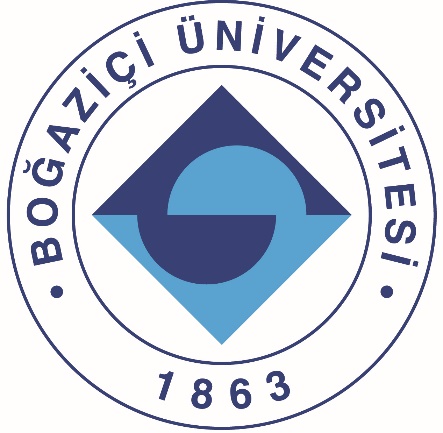 